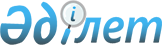 Об установлении водоохранных зон и водоохранных полос рек Большая и Малая Шыбынды и их притоков: ручьев без названия, Лабыза, Левый ключ в Уланском районе Восточно-Казахстанской области и режима их хозяйственного использованияПостановление Восточно-Казахстанского областного акимата от 22 декабря 2020 года № 446. Зарегистрировано Департаментом юстиции Восточно-Казахстанской области 23 декабря 2020 года № 8001
      Примечание ИЗПИ.

      В тексте документа сохранена пунктуация и орфография оригинала.
      В соответствии со статьями 39, 116, 125, 145-1 Водного кодекса Республики Казахстан от 9 июля 2003 года, подпунктом 8-1) пункта 1 статьи 27 Закона Республики Казахстан от 23 января 2001 года "О местном государственном управлении и самоуправлении в Республике Казахстан", на основании утвержденной проектной документации и в целях поддержания водных объектов в состоянии, соответствующем санитарно-гигиеническим и экологическим требованиям, для предотвращения загрязнения, засорения и истощения поверхностных вод, а также сохранения растительного и животного мира, Восточно-Казахстанский областной акимат ПОСТАНОВЛЯЕТ:
      1. Установить:
      1) водоохранные зоны и водоохранные полосы рек Большая и Малая Шыбынды и их притоков: ручьев без названия, Лабыза, Левый ключ в Уланском районе Восточно-Казахстанской области согласно приложению к настоящему постановлению;
      2) специальный режим хозяйственного использования на территории водоохранных зон и режим ограниченной хозяйственной деятельности на территории водоохранных полос рек Большая и Малая Шыбынды и их притоков: ручьев без названия, Лабыза, Левый ключ в Уланском районе Восточно-Казахстанской области согласно действующему законодательству Республики Казахстан.
      2. Управлению природных ресурсов и регулирования природопользования Восточно-Казахстанской области передать утвержденную проектную документацию акиму Уланского района для принятия мер в соответствии с установленной законодательством Республики Казахстан компетенцией и специально уполномоченным государственным органам для учета в государственном земельном кадастре и для осуществления государственного контроля за использованием и охраной водного фонда и земельных ресурсов.
      3. Управлению природных ресурсов и регулирования природопользования области в установленном законодательством Республики Казахстан порядке обеспечить:
      1) государственную регистрацию настоящего постановления в территориальном органе юстиции;
      2) в течение десяти календарных дней после государственной регистрации настоящего постановления направление его копии на официальное опубликование в периодические печатные издания, распространяемые на территории области;
      3) размещение настоящего постановления на интернет-ресурсе акима Восточно-Казахстанской области после его официального опубликования.
      4. Контроль за исполнением настоящего постановления возложить на заместителя акима области по вопросам агропромышленного комплекса.
      5. Настоящее постановление вводится в действие по истечении десяти календарных дней после дня его первого официального опубликования.
      "СОГЛАСОВАНО" 
Исполняющий обязанности руководителя 
Ертисской бассейновой инспекции 
по регулированию использования и 
охране водных ресурсов 
Комитета по водным ресурсам 
Министерства экологии, геологии 
и природных ресурсов 
Республики Казахстан 
_____________________ М. Иманжанов 
"_____" _____________ 2020 года Водоохранные зоны и водоохранные полосы рек Большая и Малая Шыбынды и их притоков: ручьев без названия, Лабыза, Левый ключ в Уланском районе Восточно-Казахстанской области
      Примечание:
      Границы и ширина водоохранных зон и водоохранных полос отражены в картографическом материале утвержденной проектной документации.
					© 2012. РГП на ПХВ «Институт законодательства и правовой информации Республики Казахстан» Министерства юстиции Республики Казахстан
				
      Аким Восточно-Казахстанской области 

Д. Ахметов
Приложение к постановлению 
Восточно-Казахстанского 
областного акимата 
от 22 декабря 2020 года № 446
Водный объект
Водоохранные зоны
Водоохранные зоны
Водоохранные зоны
Водоохранные полосы
Водоохранные полосы
Водоохранные полосы
Водный объект
Протяженность, 
км
Площадь, 
га
Ширина, 
м
Протяженность, 
км
Площадь, 
га
Ширина, 
м
1
2
3
4
5
6
7
Река Большая Шыбынды
Притоки:
9,032
903,2
500
9,032
63,224
35
Ручей Лабыза
0,831
83,1
500
0,831
5,817
35
Ручей Левый ключ
0,92
92,1
500
0,92
6,44
35
Ручей без названия № 1
0,139
13,9
500
0,139
0,973
35
Ручей без названия № 2
2,309
230,9
500
2,309
16,163
35
Ручей без названия № 3
0,945
94,5
500
0,945
6,615
35
Ручей без названия № 4
1,248
124,8
500
1,248
8,736
35
Ручей без названия № 5
1,968
196,8
500
1,968
13,776
35
Ручей без названия № 6
1,125
112,5
500
1,125
7,875
35
Ручей без названия № 7
0,941
94,1
500
0,941
6,587
35
Ручей без названия № 8
0,601
60,1
500
0,601
4,207
35
Ручей без названия № 9
2,156
215,6
500
2,156
15,092
35
Река Малый Шыбынды 
Притоки:
6,193
619,3
500
6,193
43,351
35
Ручей без названия № 10
1,54
154
500
1,54
10,78
35
Ручей без названия № 11
0,298
29,8
500
0,298
2,086
35